Автономная некоммерческая негосударственная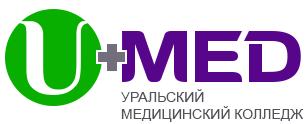 профессиональная образовательная организация«Уральский медицинский колледж»ТРЕБОВАНИЯК ВЫПУСКНЫМ КВАЛИФИКАЦИОННЫМ РАБОТАМдля специальности 34.02.01 Сестринское дело СодержаниеВВЕДЕНИЕДанные требования предназначены для обучающихся и преподавателей АННПОО «Уральский медицинский колледж» (далее - Колледж). Требования регламентируют порядок выполнения, содержания, оформления и защиты выпускной квалификационной работы по специальности 34.02.01 Сестринское дело.Требования к выпускным квалификационным работам разработаны на основании:Федерального Закона от 29.12.2012 г. № 273-ФЗ «Об образовании в Российской Федерации»; ФГОС СПО по специальности 34.02.01 Сестринское дело, утвержденного Приказом Минобрнауки России от 12.05.2014 N 502;Приказа Минобрнауки России от 14.06.2013 г. № 464 «Об утверждении Порядке организации и осуществления образовательной деятельности по образовательным программам среднего профессионального образования»;Приказа Минобрнауки России от 16.08.2013 N 968 "Об утверждении Порядка проведения государственной итоговой аттестации по образовательным программам среднего профессионального образования";Методических рекомендаций по организации выполнения и защиты выпускной квалификационной работы в образовательных организациях, реализующих образовательные программы среднего профессионального образования по программам подготовки специалистов среднего звена, направленные письмом Минобрнауки России от 20 июля 2015 г. № 06-846;  Положения «О порядке проведения государственной итоговой аттестации выпускников АННПОО «Уральский медицинский колледж».1 Общие положенияВ соответствии с требованиями ФГОС СПО по специальности 34.02.01 Сестринское дело Колледж, для оценки степени и уровня освоения обучающимся образовательных программ СПО, обеспечивает процедуру проведения государственной итоговой аттестации (далее - ГИА).Данный документ устанавливает требования к выбору тематики, организации и методическому сопровождению выполнения выпускной квалификационной работы в Колледже.В соответствии с ФГОС СПО выпускная квалификационная работа (далее - ВКР) является обязательной частью ГИА. ГИА включает подготовку и защиту ВКР. ВКР в Колледже выполняется в форме дипломной работы. Согласно ФГОС в учебном плане на подготовку и защиту ВКР по специальности 34.02.01 Сестринское дело отведено шесть недель, из них на подготовку ВКР - четыре недели и на защиту ВКР - две недели.Цель защиты ВКР - установление соответствия результатов освоения обучающимися образовательных программ СПО, соответствующим требованиям ФГОС СПО.Государственная экзаменационная комиссия (далее - ГЭК) формируется из преподавателей Колледжа, представителей работодателей по профилю подготовки выпускников.Состав ГЭК утверждается приказом директора.Возглавляет ГЭК председатель, который организует и контролирует деятельность ГЭК, обеспечивает единство требований, предъявляемых к выпускникам.Программа ГИА, методика оценивания результатов, требования к выпускным квалификационным работам утверждаются Коллежем после их обсуждения на заседании педагогического совета Колледжа с участием председателей государственных экзаменационных комиссий.Необходимым условием допуска к ГИА (защите ВКР) является представление документов, подтверждающих освоение обучающимися общих и профессиональных компетенций при изучении теоретического материала и прохождении практики по каждому из основных видов профессиональной деятельности.Подготовка и защита ВКР способствует систематизации, расширению освоенных во время обучения знаний по общепрофессиональным дисциплинам, профессиональным модулям и закреплению знаний выпускника по специальности при решении разрабатываемых в выпускной квалификационной работе конкретных задач, а также выяснению уровня подготовки выпускника к самостоятельной работе и направлены на проверку качества полученных обучающимся знаний и умений, сформированности общих и профессиональных компетенций, позволяющих решать профессиональные задачи.2 Определение темы выпускной квалификационной работыТемы ВКР определяются Колледжем и отвечают современным требованиям развития медицины, экономики, культуры и образования, имеют практико-ориентированный характер.Обучающемуся предоставляется право выбора темы ВКР, в том числе предложения своей тематики с необходимым обоснованием целесообразности ее разработки для практического применения. При этом тематика ВКР соответствует содержанию одного или нескольких профессиональных модулей:ПМ.01 Проведение профилактических мероприятий;ПМ.02 Участие в лечебно-диагностическом и реабилитационном процессах;ПМ.03 Оказание доврачебной медицинской помощи при неотложных и экстремальных состояниях;ПМ.04 Выполнение работ по одной или нескольким профессиям рабочих, должностям служащих.Перечень тем разрабатывается преподавателями Колледжа и обсуждается на заседаниях отделений. Для подготовки ВКР обучающемуся назначается руководитель и, при необходимости, консультанты.Закрепление за обучающимися тем выпускных квалификационных работ, назначение руководителей и консультантов осуществляется приказом директора Колледжа.Экспертиза на соответствие требованиям ФГОС, разработанных заданий на ВКР (Приложение Б), основных показателей оценки результатов выполнения и защиты работ осуществляется на заседаниях отделений по специальности 34.02.01 Сестринское дело.ВКР должна иметь актуальность и практическую значимость.Выполненная выпускная квалификационная работа в целом должна:соответствовать разработанному заданию;включать анализ источников по теме с обобщениями и выводами, сопоставлениями и оценкой различных точек зрения;продемонстрировать требуемый уровень общенаучной и специальной подготовки выпускника, его способность и умение применять на практике освоенные знания, практические умения, общие и профессиональные компетенции в соответствии с ФГОС СПО 34.02.01 Сестринское дело.ВКР выполняется выпускником с использованием собранных им лично материалов, в том числе в период прохождения преддипломной практики, а также работы над выполнением курсовой работы.При определении темы ВКР следует учитывать, что ее содержание может основываться:на обобщении результатов выполненной ранее обучающимся курсовой работы, если она выполнялась в рамках соответствующего профессионального модуля;на использовании результатов выполненных ранее практических заданий.Выбор темы ВКР обучающимся осуществляется до начала производственной практики (преддипломной), что обусловлено необходимостью сбора практического материала в период ее прохождения.3 Руководство выпускной квалификационной работойПеречень тем выпускных квалификационных работ, закрепление их за обучающимися, назначение руководителей осуществляются приказом директора Колледжа.К каждому руководителю ВКР может быть одновременно прикреплено, как правило, не более восьми выпускников.В обязанности руководителя ВКР входят:разработка задания на подготовку ВКР;разработка совместно с обучающимися плана ВКР;оказание помощи обучающемуся в разработке план – графика выполнения работы (Приложение В) на весь период выполнения ВКР;консультирование обучающегося по вопросам содержания и последовательности выполнения ВКР;оказание помощи обучающемуся в подборе необходимых источников;контроль хода выполнения ВКР в соответствии с установленным план - графиком в форме регулярного обсуждения руководителем и обучающимся хода работ;оказание помощи (консультирование обучающегося) в подготовке презентации и доклада для защиты ВКР;предоставление письменного отзыва на ВКР.Задание для каждого обучающегося разрабатывается в соответствии с утвержденной темой.Задание на ВКР подписывается руководителем ВКР, утверждается заведующим отделением по специальности.Задание на ВКР выдается обучающемуся не позднее чем за две недели до начала производственной (преддипломной) практики.По завершении обучающимся подготовки ВКР руководитель проверяет качество работы, подписывает ее и вместе с заданием и своим письменным отзывом передает заведующему отделения по специальности 34.02.01 Сестринское дело.В отзыве руководителя ВКР указываются характерные особенности работы, ее достоинства и недостатки, а также отношение обучающегося к выполнению ВКР, проявленные (не проявленные) им способности, оцениваются уровень освоения общих и профессиональных компетенций, знания, умения обучающегося, продемонстрированные им при выполнении ВКР, а также степень самостоятельности обучающегося и его личный вклад в раскрытие проблем и разработку предложений по их решению. Заканчивается отзыв выводом о возможности (невозможности) допуска ВКР к защите.4 Структура и содержание выпускной квалификационной работыВКР состоит из 30-50 печатных листов и должна содержать следующие элементы:титульный лист;задание на ВКР;план - график подготовки и выполнения ВКР; отзыв научного руководителя;рецензия на ВКР; содержание;введение;теоретическая часть;практическая часть;заключение (выводы и предложения);список использованных источников; приложения.Все структурные элементы ВКР должны начинаться с новой страницы. Соблюдение процентного соотношения частей работы: введение не должно превышать 5%, основная часть (теория и практика) – 75%, заключение – 5%, список используемых источников – 5%, приложения – 10%.Титульный лист является первой страницей выпускной квалификационной работы и служит источником информации, необходимой для обработки и поиска данной работы.  На титульном листе выпускной квалификационной работы помещают следующие сведения: наименование организации: Автономное некоммерческое негосударственное профессиональное образовательное учреждение «Уральский медицинский колледж»; гриф утверждения выпускной квалификационной работы, состоящий из слов «ДОПУСТИТЬ К ЗАЩИТЕ», подписи заведующего отделения по специальности и даты; наименование темы выпускной квалификационной работы (без кавычек заглавными буквами); наименование специальности с кодом;сведения о нормоконтролере, состоящие из слов «Нормоконтролер» и подписи с указанием фамилии и инициалов; сведения о руководителе выпускной квалификационной работы, состоящие из слов «Руководитель работы» и подписи с указанием фамилии и инициалов; сведения об авторе выпускной квалификационной работы, состоящие из слов «Автор работы обучающийся группы», с указанием номера группы, и подписи с указанием фамилии и инициалов;город и год выполнения выпускной квалификационной работы в одной строке. Пример оформления титульного листа выпускной квалификационной работы приведен в Приложении А. Задание на выпускную квалификационную заполняется руководителем и содержит следующие элементы: наименование работы, состоящее из слов «ЗАДАНИЕ на выпускную квалификационную работу»; фамилию, имя, отчество обучающегося полностью; номер группы; тему выпускной квалификационной работы; номер и дату приказа о закреплении тем и руководителей выпускных квалификационных работ за студентами специальности 34.02.01 Сестринское дело; исходные данные к работе; перечень вопросов, подлежащих разработке в ходе выполнения выпускной квалификационной работы; подписи руководителя и обучающегося и дата выдачи задания; план – график выполнения выпускной квалификационной работы с обязательным указанием сроков выполнения отдельных разделов работы; подписи руководителя работы, обучающегося (с расшифровками) после заполнения плана – графика выполнения ВКР. План - график выполнения работы предусматривает этапы выполнения. При наличии уважительных причин план - график выполнения выпускной квалификационной работы может быть изменен по согласованию с руководителем. Задание и план - график выполнения выпускной квалификационной работы подшиваются вторым, третьим и четвертым листами за титульным листом, но номера на этих страницах не проставляются. Введение выпускной квалификационной работы является обязательным элементом. Оно должно содержать в себе указание на следующие характеристики работы:актуальность темы выпускной квалификационной работы;объект  и предмет исследования;цель и задачи написания выпускной квалификационной работы;методологию исследования;теоретическую, нормативную и практическую (эмпирическую) основу работы;указание на структуру выпускной квалификационной работы.Под актуальностью исследования понимается степень ее важности в данный момент для решения данной проблемы, задачи или вопроса. Об актуальности темы исследования, как правило, свидетельствует недостаточная теоретическая разработанность проблемы, дискуссионность основных положений темы выпускной квалификационной работы, трудности реализации норм законодательства и т. п.Пример: Для темы «Особенности сестринской деятельности по профилактике туберкулеза» актуальность можно сформулировать: Актуальность проблемы туберкулеза в том, что это заболевание является не только медицинской проблемой, но и социальной, ведь факторами риска развития туберкулеза являются возрастно-половые, медико-биологические, эпидемиологические, социально-профессиональные и социально-гигиенические.Туберкулез – опасное инфекционное заболевание, при котором поражаются преимущественно органы дыхания. Туберкулез распространен практически во всех странах мира, даже экономически развитых. По данным Всемирной организации здравоохранения, в мире ежегодно регистрируются около 10 млн заболевших. Высокая распространенность туберкулеза среди взрослого населения способствует развитию и росту инфицированности у детей и подростков. Ежегодно в мире умирает от туберкулеза примерно 7000 человек, а каждый час около 300 человек. В Новосибирской области эпидемиологическая ситуация по туберкулезу остаётся неблагополучной и характеризуется высокой заболеваемостью и смертностью. Высок процент выявляемости больных в фазе распада, с тяжелыми запущенными формами, когда происходит выделение микобактерий туберкулеза во внешнюю среду.Заражаются туберкулезом чаше дети и подростки, молодые люди, реже инфицируются взрослые и старики. Реакция организма на микобактерии туберкулеза зависит от вирулентности и массивности инфекции, состояния реактивности организма человека, его естественной резистентности и противотуберкулёзного иммунитета.Туберкулез относится к числу так называемых социальных болезней, возникновение которых связано с условиями жизни населения. По интенсивности заболеваемости туберкулезом можно в определенной мере судить о социально-экономической ситуации в стране или регионе.Вслед за обоснованием актуальности темы выпускной квалификационной работы определяются ее объект и предмет. Объект исследования  – это процесс или явление, порождающее проблемную ситуацию, избранную для изучения. Это та часть практики или научного знания, с которой обучающийся имеет дело при написании работы. Формулирование объекта исследования — важный этап исследования, которому не всегда придается должное значение при написании выпускной квалификационной работы. Между тем, неправильный выбор объекта исследования может повлечь за собой грубые методологические ошибки при анализе темы. Если четко не установить объект выпускной квалификационной работы, то очень легко смешать его с объектом какой-либо другой науки. Поэтому, определяя объект исследования, необходимо обращать внимание на то, чтобы он находился в той области, в которой выполняется выпускная квалификационная работа, и не выходил за ее пределы.Предмет же выпускной квалификационной работы должен совпадать с темой исследования или по звучанию быть очень близок к ней.Предмет и объект исследования как категории научного процесса соотносятся между собой как общее и частное, то есть в объекте можно выделить ту ее часть, которая служит предметом исследования. Именно на него и должно быть направлено основное внимание обучающегося, именно предмет исследования определяет его тему, которая обозначается на титульном листе как ее заглавие.Пример: Предмет исследования: сестринский процесс при профилактике туберкулеза. Объект исследования: сестринский процесс.Не менее важным элементом введения выпускной квалификационной работы является цель исследования, а именно, то, что должно быть достигнуто в итоге работы, т е. тот результат, который должен быть получен в итоге всего исследования. Цель выпускной квалификационной работы всегда формулируется после определения ее объекта и предмета, поскольку она вытекает из последних. Цель - это конечный результат работы, который показывает что необходимо достичь в исследовании. Между формулировкой цели и темой работы должна прослеживаться логическая связь. Для формулировки цели помогают следующие речевые обороты: «разработать, выявить, охарактеризовать что-либо, раскрыть особенности» и т. п. Пример: изучение особенностей сестринской деятельности при профилактике туберкулеза.Задачи выпускной квалификационной работы логически вытекают из ее цели и представляют собой самостоятельные направления исследования. Они являются основными этапами работы выпускника над работой. Формулировка задач выпускной квалификационной работы должна быть как можно точная и тщательная, поскольку описание их решения и составляет содержание глав работы. Более того, из формулировок задач работы обычно и формулируются названия ее параграфов. Соответственно, из формулировок целей выпускной квалификационной работы формулируются названия их глав. При определении задач исследования, как правило, используются следующие обороты: «Исходя из указанной цели исследования выпускной квалификационной работы, его основными задачами являются: 1) изучить (исследовать, проанализировать и т. п.) …, 2) выявить (обозначить, разграничить и т. п.) …, 3) обосновать (доказать и т. п.) …, 4) разработать …, 5) сравнить (провести сравнительную характеристику) … и т. д.Пример: изучить этиологию и предрасполагающие факторы туберкулеза;описать клиническую картину и особенности диагностики туберкулеза;сформулировать принципы оказания первичной медицинской помощи пациенту при туберкулёзе;проанализировать методы обследований и подготовку к ним;охарактеризовать принципы лечения и профилактики туберкулеза;исследовать сестринский процесс, его этапы;выявить этико-деонтологические аспекты в работе медсестры противотуберкулезного учреждения;определить роль медсестры в пропаганде здорового образа жизни.Любое исследование предполагает раскрытие его методологической основы, то есть указание на методы, использованные в работе и ставшие ее основой.Следующим этапом написания введения выпускной квалификационной работы является определение теоретической, нормативной и практической (эмпирической) основы.Пример: научно-теоретический анализ медицинской литературы при заболевании туберкулеза; логический; аналитический; метод анализа – синтеза и другие.Теоретическую основу выпускной квалификационной работы составляют использованные в процессе написания их основной части монографии, учебники и учебные пособия, статьи в различного рода сборниках, журналах, газетах, а также диссертации и авторефераты диссертаций. От библиографического списка выпускной квалификационной работы ее теоретическая основа отличается тем, что здесь указываются фамилии тех авторов, труды которых легли в основу работы, стали главной отправной точкой при ее написании, составили всю методологию исследования.Нормативная основа выпускной квалификационной работы включает в себя указание на основные нормативные правовые акты, которые были использованы при написании работы. Желательно, чтобы это были не только акты, принятые и действующие на федеральном уровне, но и акты регионального и местного значения. Практическую (эмпирическую) основу выпускной квалификационной работы составляют материалы полученные на преддипломной практике. Заключительным этапом работы над введением является указание на структуру выпускной квалификационной работы. Здесь указывается, из каких структурных элементов она состоит, сколько в ней глав, сколько параграфов.Основная часть выпускной квалификационной работы должна содержать:выбор направления исследований;обзор литературных и иных источников информации по исследуемой проблематике;описание методики решения конкретных задач, поставленных в работе;обоснование, обобщение оценку достоверности полученных результатов исследования;исчерпывающие выводы по полученным результатам.Текст документа разделяют на главы и параграфы, пункты и подпункты.Оформление выпускной квалификационной работы должно соответствовать Методическим рекомендациям по оформлению письменных работ.5 Рецензирование выпускных квалификационных работВКР подлежат обязательному рецензированию.Внешнее рецензирование ВКР проводится с целью обеспечения объективности оценки труда выпускника. Выполненные квалификационные работы рецензируются специалистами по тематике ВКР из медицинских учреждений, сферы труда и образования и др.Рецензия должна включать:заключение о соответствии ВКР заявленной теме и заданию на нее;оценку степени разработки поставленных вопросов и практической значимости работы;общую оценку качества выполнения ВКР.Содержание рецензии доводится до сведения обучающегося не позднее чем за день до защиты работы.Внесение изменений в ВКР после получения рецензии не допускается.После ознакомления с отзывом руководителя и рецензией решается вопрос о допуске обучающегося к защите и передачи ВКР в ГЭК.6 Процедура защиты выпускной квалификационной работыК защите ВКР допускаются лица, завершившие полный курс обучения по одной из ОПОП и успешно прошедшие все предшествующие аттестационные испытания, предусмотренные учебным планом.Программа ГИА, требования к ВКР, а также критерии оценки знаний, утвержденные Колледжем, доводятся до сведения обучающихся не позднее чем за шесть месяцев до начала ГИА.Вопрос о допуске ВКР к защите решается на заседании отделений, готовность к защите определяется заведующим отделением по специальности 34.02.01 Сестринское дело и оформляется приказом директора Колледжа.В случае необходимости на отделении принимается решение о проведении предварительной защиты выпускной квалификационной работы.Защита производится на открытом заседании ГЭК с участием не менее двух третей ее состава. Решения ГЭК принимаются на закрытых заседаниях простым большинством голосов членов комиссии, участвующих в заседании, при обязательном присутствии председателя комиссии ГЭК или его заместителя. При равном числе голосов голос председательствующего на заседании ГЭК является решающим.Решение ГЭК оформляется протоколом, который подписывается председателем ГЭК (в случае отсутствия председателя - его заместителем) и секретарем ГЭК и хранится в архиве Колледжа. В протоколе записываются: итоговая оценка ВКР, присуждение квалификации и особые мнения членов комиссии.На защиту ВКР отводится до одного академического часа на одного обучающегося. Процедура защиты устанавливается председателем ГЭК по согласованию с членами ГЭК и включает доклад обучающегося (не более 10 - 15 минут), чтение отзыва и рецензии, вопросы членов комиссии, ответы обучающегося. Может быть предусмотрено выступление руководителя ВКР, а также рецензента, если он присутствует на заседании ГЭК.Во время доклада обучающийся использует подготовленный наглядный материал, иллюстрирующий основные положения ВКР.При определении оценки по защите ВКР учитываются: качество устного доклада выпускника, свободное владение материалом ВКР, глубина и точность ответов на вопросы, отзыв руководителя и рецензия.Результаты защиты ВКР обсуждаются на закрытом заседании ГЭК и оцениваются простым большинством голосов членов ГЭК, участвующих в заседании, при обязательном присутствии председателя комиссии или его заместителя. При равном числе голосов мнение председателя является решающим.Обучающиеся, не прошедшие ГИА или получившие на ГИА неудовлетворительные результаты, проходят ГИА не ранее чем через шесть месяцев после прохождения ГИА впервые.Для прохождения ГИА лицо, не прошедшее ГИА по неуважительной причине или получившее на ГИА неудовлетворительную оценку, восстанавливается в Колледж на период времени, предусмотренный календарным учебным графиком для прохождения ГИА по специальности 34.02.01 Сестринское дело.Повторное прохождение ГИА для одного лица назначается Колледжем не более двух раз.Результаты защиты ВКР определяются оценками "отлично", "хорошо", "удовлетворительно", "неудовлетворительно" и объявляются в тот же день после оформления в установленном порядке протокола заседания ГЭК.7 Особенности проведения государственной итоговой аттестации для лиц с ограниченными возможностями здоровьяДля выпускников из числа лиц с ограниченными возможностями здоровья государственная итоговая аттестация проводится Колледжем с учетом особенностей психофизического развития, индивидуальных возможностей и состояния здоровья таких выпускников (далее - индивидуальные особенности).Материально-технические условия в Колледже обеспечивают возможность беспрепятственного доступа обучающихся в аудитории, туалетные и другие помещения, а также их пребывания в указанных помещениях. При проведении государственной итоговой аттестации обеспечивается соблюдение следующих общих требований: допускается присутствие в аудитории во время государственной итоговой аттестации большего количества обучающихся инвалидов и лиц с ограниченными возможностями здоровья, а также проведение государственной итоговой аттестации для инвалидов и лиц с ограниченными возможностями здоровья в одной аудитории совместно с обучающимися, не имеющими ограниченных возможностей здоровья, если это не создает трудностей для обучающихся при проведении государственной итоговой аттестации; продолжительность государственной итоговой аттестации (защиты ВКР) по письменному заявлению обучающегося, поданному до начала проведения государственной итоговой аттестации, может быть увеличена по отношению ко времени проведения соответственного аттестационного испытания для обучающихся, не имеющих ограниченных возможностей здоровья, до 30 минут; колледж по заявлению обучающегося обеспечивает присутствие ассистента из числа сотрудников или привлеченных специалистов, оказывающего обучающимся необходимую техническую помощь с учетом их индивидуальных особенностей (занять рабочее место, передвигаться, прочитать и оформить задание, общаться с экзаменатором); обучающимся предоставляется в доступном для них виде инструкция о порядке проведения государственной итоговой аттестации; обучающиеся с учетом их индивидуальных особенностей могут в процессе сдачи государственной итоговой аттестации пользоваться необходимыми им техническими средствами. При проведении государственной итоговой аттестации обеспечивается соблюдение следующих дополнительных требований в зависимости от физических нарушений (или индивидуальных особенностей) обучающихся с ограниченными возможностями здоровья и инвалидов:  для слепых: ВКР выполняется на бумаге рельефно-точечным шрифтом Брайля или на компьютере со специализированным программным обеспечением для слепых, или надиктовываются ассистенту; для слабовидящих: обеспечивается индивидуальное равномерное освещение не менее 300 люкс;  для глухих и слабослышащих: обеспечивается наличие звукоусиливающей аппаратуры коллективного пользования, при необходимости обучающимся предоставляется звукоусиливающая аппаратура индивидуального пользования; для лиц с нарушениями опорно-двигательного аппарата (тяжелыми нарушениями двигательных функций верхних конечностей или отсутствием верхних конечностей): ВКР выполняется на компьютере со специализированным программным обеспечением. Обучающиеся инвалиды должны не позднее, чем за 3 месяца до начала государственной итоговой аттестации подать письменное заявление о необходимости создания для них специальных условий при проведении государственных аттестационных испытаний с указанием особенностей его психофизического развития, индивидуальных возможностей и состояния здоровья (далее индивидуальные особенности). К заявлению прилагаются документы, подтверждающие наличие у обучающегося индивидуальных особенностей (при отсутствии указанных документов в организации). В заявлении обучающийся указывает на необходимость (отсутствие необходимости) присутствия ассистента, необходимость (отсутствие необходимости) увеличения продолжительности государственного аттестационного испытания по отношению к установленной продолжительности (для каждого государственного аттестационного испытания). 8 Хранение выпускных квалификационных работВыполненные обучающимися выпускные квалификационные работы хранятся после их защиты в Колледже не менее пяти лет. По истечении указанного срока вопрос о дальнейшем хранении решается организуемой по приказу директора Колледжа комиссией, которая представляет предложения о списании выпускных квалификационных работ. Списание выпускных квалификационных работ оформляется соответствующим актом.Лучшие выпускные квалификационные работы, представляющие учебно-методическую ценность, могут быть использованы в качестве учебных пособий в методическом кабинете колледжа. По заказу предприятия, учреждения, организации директор Колледжа имеет право разрешить снимать копии выпускных квалификационных работ обучающихся. При наличии выпускной квалификационной работы рационализаторского предложения разрешение на копию выдается только после оформления (в установленном порядке) заявки на авторские права обучающегося.Изделия и продукты творческой деятельности по решению Государственной экзаменационной комиссии могут не подлежать хранению в течение пяти лет. Они могут быть использованы в качестве учебных пособий, реализованы через выставки-продажи и т.п. Приложение А(Справочное)Титульный листАвтономное некоммерческое негосударственное профессиональное образовательное учреждение «Уральский медицинский колледж»             ДОПУСТИТЬ К ЗАЩИТЕЗав. отделением «Сестринское дело»           __________ / ________________ _________ 20__ г.ВЫПУСКНАЯ КВАЛИФИКАЦИОННАЯ РАБОТАФАРМАКОЛОГИЯ И ОЦЕНКА ЕЕ РОЛИ34.02.01 Сестринское делоРуководитель работы_________ / ____________________________  _______  20___ г.Автор работы обучающийся группы СДЗ – 1 –18  _________ / ____________________________  _________  20___ г.Нормоконтроль_________ / ____________________________  _________  20___ г.Челябинск, 20___Приложение Б(Справочное)ЗаданиеЗАДАНИЕНА ВЫПУСКНУЮ КВАЛИФИКАЦИОННУЮ РАБОТУОбучающемуся ____________________________________________________Группы  СДЗ – 1 –181. Тема работы _____________________________________________________Утверждена приказом по Колледжу №    __________  от __.__.20__г.2. Исходные данные к работе (объект и предмет исследования): Объект исследования: _______________________________________________Предмет исследования: ______________________________________________3. Перечень вопросов, подлежащих исследованию:____________________________________________________________________________________________________________________________________4. Общие и профессиональные компетенции, на которые опирается обучающийся при написании выпускной квалификационной работы:__________________________________________________________________________________________________________________________________________________________________________________________5. Срок сдачи обучающимися законченной работы_______________________6. Дата выдачи задания: _____________________________________________Руководитель ВКР (подпись)_____________________________ / _____________Задание принял к исполнению (дата) ____________________________________Подпись обучающегося_____________________________ / ________________Приложение В(Справочное)План-график выполнения выпускной квалификационной работыРуководитель                                 ____________                         ______________Обучающийся                                ____________                        ______________Приложение Г(Справочное)ОтзывАвтономное некоммерческое негосударственное профессиональное образовательное учреждение «Уральский медицинский колледж»СПЕЦИАЛЬНОСТЬ        34.02.01 Сестринское дело_______________________Отзыв РУКОВОДИТЕЛЯ ВЫПУСКНОЙ КВАЛИФИКАЦИОННОЙ РАБОТЫна ВКР обучающегося _______________________________________________ (Ф.И.О.)выполненную на тему _______________________________________________1.Актуальность работы: __________________________________________________________________________________________________________________________________________________________________________________2. Цель исследования: ________________________________________________________________________________________________________________3. Предмет исследования_____________________________________________4. Объект исследования  ____________________________________________5. Оценка содержания выпускной квалификационной работы:Выпускная квалификационная работа состоит из введения; __ глав (разделов); заключения; списка используемых источников, включающего ___ источников; ____  приложений. Общий объем работы ____ страниц. Работа иллюстрирована _____ рисунками (схемами), _____ таблицами, ___ формулами.6. В процессе написания выпускной квалификационной работы обучающийся усвоил и реализовал следующие общие и профессиональные компетенции:6. Положительные стороны работы___________________________________________________________________________________________________7. Замечания и предложения к выпускной квалификационной работе__________________________________________________________________________8. Характеристика отношения выпускника к выполнению работы__________________________________________________________________Таким образом, уровень усвоения общих и профессиональных компетенций можно оценить как __________. Рекомендую допустить обучающегося к защите выпускной квалификационной работы. Выпускная квалификационная работа заслуживает оценку ____________.РУКОВОДИТЕЛЬ         __________________	   ________________________				            (подпись)				 (Ф.И.О.) «___»  _________ 20___ гПриложение Д(Справочное)Рецензияна тему ___________________________________________________________обучающегося _____________________________________________________по специальности _____________________________________________________ курса  группы    __________________Актуальность работы ___________________________________________________________________________________________________________________________________________________________________________________Соответствие цели и задач выпускной квалификационной работы ее теме______соответствует________________________________________________Степень реализации поставленных задач____________ выполнены ________Положительные стороны работы__________________________________________________________________________________________________________________________________________________________________________________________________________________________________________________________________________________________________Замечания и предложения к выпускной квалификационной работе________________________________________________________________________________________________________________________________________________________________________________________________________________Выпускная квалификационная работа заслуживает оценку ____________ и ее автор заслуживает присвоение квалификации ______________________.Рецензент: ________________________________________________________Ученая степень, звание _____________________________________________Место работы ______________________________________________________Должность ________________________________________________________«___»  _______  20____ г.                                                           ______________                                                         МППриложение Е(Обязательное)Примерный перечень тем ВКРОсобенности работы среднего медицинского персонала приемного отделения стационара;Анализ деятельности медицинской сестры в оказании помощи больным с последствиями нарушений мозгового кровообращения;Анализ деятельности медицинской сестры в раннем реабилитационно-восстановительном периоде больных с ишемической болезнью сердца;Особенности ухода за пациентами с трахеостомами;Анализ медицинских и социальных аспектов профилактики ВИЧ-инфекции;Особенности ухода за пациентами в предоперационном периоде при подготовке больного к плановой и экстренной операциям;Анализ деятельности медицинской сестры в оказании лечебно-профилактической помощи детям, страдающим бронхиальной астмой;Особенности ухода за пациентами с синдромом диабетической стопы;Анализ деятельности медицинской сестры в профилактике послеоперационных осложнений;Анализ деятельности медицинской сестры отделения интенсивной терапии в профилактике осложнений у пациентов, находящихся на искусственной вентиляции легких;Особенности работы медицинской сестры детской поликлиники;Роль медицинской сестры в организации ухода за недоношенным ребенком;Особенности ухода за детьми при заболеваниях опорно-двигательного аппарата;Современные аспекты сестринской помощи пациенткам после мастэктомии;Анализ деятельности участковой медицинской сестры детской поликлиники при патронаже детей первого года жизни;Анализ сестринской деятельности при уходе за пациентами, страдающими заболеваниями сердечно-сосудистой системы;Анализ деятельности медицинской сестры в раннем реабилитационно-восстановительном периоде больных с нарушением мозгового кровообращения;Анализ работы медицинской сестры в обучении пациентов, страдающих сахарным диабетом;Анализ работы медицинской сестры в профилактике и проведении «Астма-школы»;Особенности ухода за пациентами с гнойничковыми заболеваниями;Особенности ухода за пациентами с колостомами;Особенности работы среднего медицинского персонала приемного отделения детского стационара;Анализ деятельность участковой медицинской сестры по оздоровлению часто болеющих детей;Особенности ухода за недоношенными детьми в первый год жизни; Анализ работы медицинской сестры в раннем реабилитационно-восстановительном периоде больных с ишемической болезнью сердца;Анализ деятельности участковой медицинской сестры детской поликлиники при патронаже ребенка первого года жизни;Анализ деятельности медицинской сестры в профилактике послеоперационных осложнений на органы желудочно-кишечного тракта;Анализ деятельности медицинской сестры в оказании помощи пациентам при остром и хроническом пиелонефрете;Анализ деятельности медицинской сестры центрального стерилизационного отделения в профилактике инфекционных заболеваний, связанных с оказанием медицинских услуг;Особенности ухода за пациентами, страдающими заболеваниями дыхательной системы;Анализ деятельности медицинской сестры в профилактике и лечении анемий у детей до 1 года;Анализ деятельности медицинской сестры в обучении пациентов, страдающих сахарным диабетом;Особенности ухода за пациентами с трахеостомами.Введение…31 Общие положения…42 Определение темы выпускной квалификационной работы…63 Руководство выпускной квалификационной работы…84 Структура и содержание выпускной квалификационной работы..105 Рецензирование выпускной квалификационной работы..186 Процедура защиты выпускной квалификационной работы7 Особенности проведения государственной итоговой аттестации для лиц с ограниченными возможностями здоровья..19..218 Хранение выпускной квалификационной работы..24Приложение А Титульный лист..25Приложение Б Задание..26Приложение В План – график выполнения ВКР..27Приложение Г Отзыв..28Приложение Д Рецензия..30Приложение Е Примерный перечень тем ВКР..31№ п/пСодержание заданияСрок выполненияПримечание1Выбор темы15.12.2020выполнено2Составление содержания10.03.2021выполнено3Подбор материала для выпускной квалификационной работы12.04.2021выполнено4Введение16.04.2021выполнено51 глава05.05.2021выполнено62 глава25.05.2021выполнено7Заключение27.05.2021выполнено8Список использованных источников31.05.2021выполнено9Подготовка тезисов доклада и слайдов02.06.2021выполнено10Нормоконтроль 08.06.2021выполнено11Подготовка отзыва руководителя09.06.2021выполнено12Подготовка рецензии10.06.2021выполнено13Сдача работы в учебный отдел11.06.2021выполнено14Защита16.06.2021выполненоКодСодержание компетенцииУровень усвоения  (высокий, средний, низкий)ОК 1ОК 2ОК 4ОК 5ОК 6ОК 8ОК 9ПК 1.1.ПК 1.2.ПК 1.3.